(096)096-12-89 (Viber) 		e-mail: ftochka@ukr.net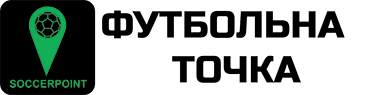 (066)563-01-16 			skype: ftochka_shop   (063)468-79-09ЗАЯВКА НА КОМАНДУТип форми:Стандарт (однотонні тканини, 1-3 кольори на форму) - Сублімація (друк на тканині, будь-які кольори і кількість) - Додаткові нанесення на форму:Номер на шорти - 	     Логотип команди на шорти - 	  Реклами спонсора - Інформація і побажання по формі:Номер гравця(якщо є)Прізвище(в такому форматі як буде наноситись на форму)Ріст, смТілобудова(худий, звичайний, повний)Примітки